4 Week Independent Learning plan Weeks 11-14,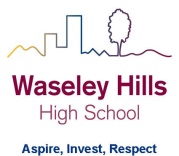 Monday 22nd June to Friday 17th July Subject: 			DramaYear:				Years 7 & 8Topic/theme: 		Devising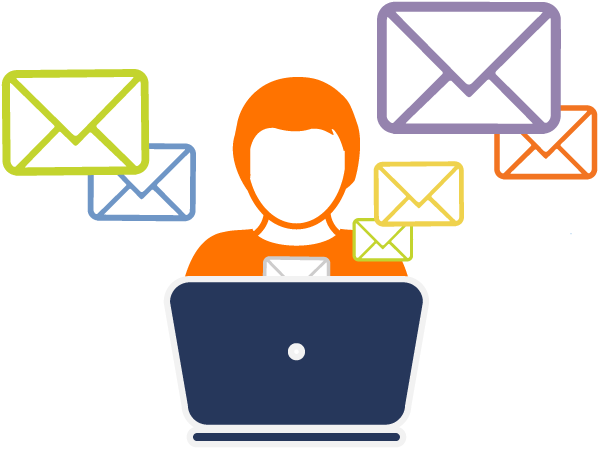 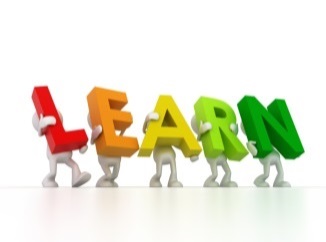 Three stages to online learning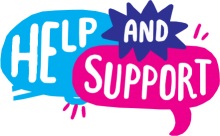 We are here to help you within school opening hours:Learning tasks for this fortnight: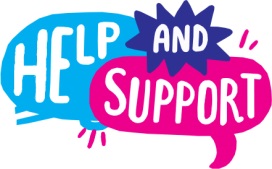 Need help?HomeAccess+ https://facility.waseley.networcs.net/HAP/login.aspx?ReturnUrl=%2fhap (use your normal school username and password).Pupil and parent help page:  https://www.waseleyhills.worcs.sch.uk/coronavirus-independent-learning/help-for-parents-and-pupils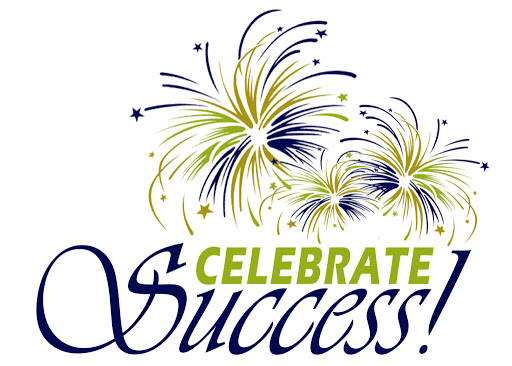 Fancy showing your best work off?You can email a photo of you doing something great, or an example of your best piece of work to your Head of Year for our celebrations assemblies when we return.  Yr 9 please email Mrs Bradley at kjbradley@waseleyhills.worcs.sch.ukYr 10 please email Mr Jones at djones@waseleyhills.worcs.sch.ukPlease keep your work organised in subjects as we are excited to see what you have achieved and reward you for it when we return.Stage One – Reading TaskStage Two – Completing TasksStage Three – Assessing your learning and feedbackRead the lessons in the table below.  Think about what you need to learn from the task. It may help to look at the other lessons too as this will show you where your learning is heading.  Find the resources you need.  In some instances you may need to log into HomeAccess+ and find the file on the coursework drive (S).  Login with your normal school username and password.  Use the resource as described to complete the suggested task.  Reflect on the teacher’s question.Click here for HomeAccess+ driveClick here for help with accessing HomeAccess+At the end of the two weeks you will be set a task by your teacher on Show My Homework.  This is submitted in SMHWK.   This task will assess your learning and allow us to give you feedback.These assessment tasks are optional but submitting them is very helpful for you and your teacher to understand what you have learnt.Email your teacherJoin your teacher for a support chat sessionRing school receptionYou can now email your teacher using your Office 365 email address. You can also email Mr Baker or the Subject Leader using the contact info above (top right). You will also receive an invite during the two week period to join an online support chat with your teacher.Call 0121 4535211 within school hours. They will email your teacher and ask them to contact you.Lessons Aim:What you need to take from these lessons Resource(s) to use:Hyperlinks to videos etcHomeAccess+ file locationSuggested tasks:1-4In these lessons you will learn:That a stimuli is a starting point, around which a performance can be devised. That a stimuli could be:• textual, for example a novel, poem, story, letter or factual material• visual, for example a painting, photograph, film or artefact• aural, for example a piece of music, a soundscape or a recording• abstract, for example a word, a theme or a moodThat Verbatim theatre uses the words of real people interviewed about a topic or event.Description of resource:News websites for example: The Week:https://www.theweek.co.ukHuffpostuk website:https://www.huffingtonpost.co.ukBBC news website: https://www.bbc.co.uk/newsThe Guardian web site:https://www.theguardian.com/uk-newsNB: Avoid tabloids and be aware of political bias in reporting)Definition and examples of verbatim theatre: Youtube videos“An introduction to verbatim theatre”https://youtu.be/ui3k1wT2yeM“A guide to creating verbatim theatre”https://www.youtube.com/watch?v=-a0qNEhCly4Possible sources for online interviews/accounts of life in Lockdown: A day in lockdown around the UK BBC Newshttps://www.bbc.co.uk/news/av/uk-52780259/coronavirus-a-day-oflockdown-for-young-people-in-the-ukCoronavirus: Nurse’hasn’t hugged son, two in five weeks- BBC Newshttps://www.bbc.co.uk/news/uk-england-lancashire-52772306Your Coronavirus Stories-BBC Newshttps://www.bbc.co.uk/news/have_your_sayBBC iPlayer-NHS Diaries: Life in LockdownNB: May contain upsetting scenes/difficult contenthttps://www.bbc.co.uk/iplayer/group/p08bq37xCoronavirus: “Dad doesn’t understand why we’re not visiting him”-BBC NewsNB: Article issues with the impact of Covide 19 on a family whose father has dementia.https://www.bbc.co.uk/news/uk-northern-ireland-52680925Description of what you need to do (step by step):Watch the Youtube links:“An introduction to verbatim theatre”https://youtu.be/ui3k1wT2yeM“A guide to creating verbatim theatre”https://www.youtube.com/watch?v=-a0qNEhCly4In your drama book/ on paper write your own definition for verbatim theatre.List a minimum of three advantages and three disadvantages for the use of verbatim theatre.You are going to create a Stimuli Diary in order to collect a range of potential starting points for creating an original piece of Drama.NB: You will not be creating the performance you will be collecting resources that could be used when we are back in school.Over the next  four  weeks you need to make a minimum of four entries into your Stimuli Diary. You need to record the following in your Drama book (or on paper if you do not have your book):Date/time/location/weather (Location: Today mine would be My back garden, Stourbridge, UK)Using the news website links listed under the Resources section find and record a headline and brief summary of a news event in the UK linked to Coronavirus. Remember to record the web address and the date that you viewed it. Extension: A headline and brief summary of a news event from another country outside of the UK. Remember to record the web address and the date that you viewed it.Write down an extract from an interview in a newspaper/on line source, or a real conversation that explores an issue to do with Lockdown/Covid 19. (You could interview friends/family members about their experiences, making sure you are following social distancing rules) Remember to record the web address and the date that you viewed it.A painting/ picture/photograph from the internet (or that you have taken or created) that interests you (If you do not have a printer, write a brief description of the image and make sure that you record the web address/date) Extension: You could explain why the image interests you.Either a piece of music (can be something you know already or a new track that you have discovered).             Or a sound (for example as I type this in my garden I can hear bird song and lawn mowers) Record the title and artist if you have chosen a piece of music. Extension: You could explain what mood the sound creates.A word to describe Lockdown (This must be different for each entry so that you are compiling a bank of words)Presentation: How you record and present your “Stimuli diary” is up to you. Possibilities include: a table for each day, a mind map, use of ICT but choose a format that works for you. You may want to try a different approach for each entry?A question your teacher would have asked you at the end of this lesson is:Lesson 1: Which of the stimuli are textual, visual, aural, or abstract?Lesson 2: Which of the stimuli have the most dramatic potential?Lesson 3: What potential characters could you create from one of your stimuli?Lesson 4: What are the advantages/disadvantages of using verbatim theatre techniques in a performance?How will we assess you learning?Year 7 and 8: You will need to submit photographs of your work via Show My Homework before Wednesday 15th July.How will we assess you learning?Year 7 and 8: You will need to submit photographs of your work via Show My Homework before Wednesday 15th July.How will we assess you learning?Year 7 and 8: You will need to submit photographs of your work via Show My Homework before Wednesday 15th July.How will we assess you learning?Year 7 and 8: You will need to submit photographs of your work via Show My Homework before Wednesday 15th July.